RESUME

OBJECTIVE
To enhance my professional skills in the best possible way for achieving company’s goals.EDUCATIONAL PROFILEWORK EXPERIENCECompany    :  Infocom Software Pvt. Ltd.  Job Title      : Junior Php Developer(2015-tilll now)TECHNICAL SKILLS
Languages: C, C++, Java ,php,yii,wordpress
Database: SQL 
Operating System: Windows XP and above, LinuxACADEMIC PROJECTSMain ProjectTitle – Data Leakage DetectionTools– Java, Sql Server 2005, NetBeans IDE 7.1Description -This project is intended to detect the data leakage in public organaisations. This application allows  to track the the status of user’s application by tracking the actual activities that are under process within the panchayat or at higher level at any point of time, by the administrators. This system provides effective way to manage the important information in a very secure manner by authenticating users at various levels.Mini Project
Title – Campus NavigatorEnvironment-java,mysql
Description - A software that can be used in the large campus (colleges, hospitals ,malls)to help  the people to easily navigate through the campus and to explore the campus who are not familiar with it.Event Management Sitephp using codeigniter frameworkBack End:SQLRestaurant management site php using codeigniter frameworkBack End:SQLPERSONAL SKILLS  - Good listener  -Willingness to learn  -Honest   -CooperativePERSONAL DETAILSNationality 		: IndianDate Of Birth		: 03-07-1991Hobbies 		: Listening to Music, Reading.Languages Known 	: English and Malayalam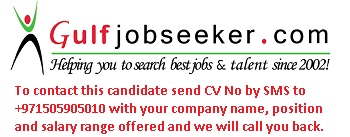 Gulfjobseeker.com CV No: 1513866Examination Discipline/SpecializationSchool/collegeBoard/UniversityYear of Passing%B.TechComputer Science and EngineeringSahrdaya College Of Engineering & Technology, KodakaraCalicut University20137.07(CGPA upto 8th semester)Plus TwoComputer ScienceDon Bosco Higher Secondary School ThrissurKerala State Board200981%S.S.L.CNILDon Bosco Higher Secondary School IrinjalakudaKerala State Board200786%